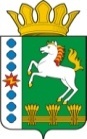 КОНТРОЛЬНО-СЧЕТНЫЙ ОРГАН ШАРЫПОВСКОГО РАЙОНАКрасноярского краяЗаключениена проект Постановления администрации Шарыповского района «Об утверждении примерного положения об оплате труда работников муниципальных бюджетных учреждений, подведомственных Муниципальному казенному учреждению «Управление культуры и муниципального архива» Шарыповского района» 26 декабря 2016 год 									№  175Настоящее экспертное заключение подготовлено Контрольно – счетным органом Шарыповского района на основании ст. 157 Бюджетного  кодекса Российской Федерации, ст. 9 Федерального закона от 07.02.2011 № 6-ФЗ «Об общих принципах организации и деятельности контрольно – счетных органов субъектов Российской Федерации и муниципальных образований», ст. 15 Решения Шарыповского районного Совета депутатов от 20.09.2012 № 31/289р «О внесении изменений в Решение Шарыповского районного Совета депутатов от 21.06.2012 № 28/272р «О создании Контрольно – счетного органа Шарыповского района» (в ред. от 20.03.2014№ 46/536р, от 25.09.2014 №51/573р, от 26.02.2015 № 56/671р).Представленный на экспертизу проект Постановления администрации Шарыповского района «Об утверждении примерного положения об оплате труда работников муниципальных бюджетных учреждений, подведомственных Муниципальному казенному учреждению «Управление культуры и муниципального архива» Шарыповского района»  (далее по тексту – проект Постановления) направлен в Контрольно – счетный орган Шарыповского района 23 декабря 2016 года. Разработчиком данного проекта Постановления является администрация  Шарыповского района».В абзаце 1 проекта Постановления неправильно указаны даты Решения Шарыповского районного Совета депутатов, нужно ссылаться на Решение Шарыповского районного Совета депутатов от 23.06.2011 № 17/178р «О системах оплаты труда работников муниципальных бюджетных и казенных учреждений» в редакциях от 25.09.2014 № 51/571р, от 27.04.2015 № 58/714р, от 08.12.2016 № 11/124р.Настоящее примерное положение об оплате труда работников муниципальных бюджетных учреждений, подведомственных Муниципальному казенному учреждению «Управление культуры и муниципального архива» Шарыповского района разработано в связи с введением систем оплаты труда работников муниципальных казенных учреждений по виду экономической деятельности «Предоставление прочих коммунальных, социальных и персональных услуг», «Образование». Действие настоящего примерного Положения распространяется на всех работников учреждения, за исключением начальника.Примерное положение включает в себя:- размеры окладов (должностного оклада), ставок заработной платы, определяемые по квалифицированным уровням профессиональных квалифицированных групп и отдельным должностям;- виды, размеры и условия осуществления выплат компенсационного характера;- виды выплат стимулирующего характера, размеры и условия их осуществления;- условия выплаты единовременной материальной помощи;- размер средств, направляемых на оплату труда руководителей и работников Учреждения, полученных от приносящей доход деятельности;- виды, условия, размер и критерии оценки выполнения показателей оценки важности выполняемой работы, степени самостоятельности и ответственности при выполнении поставленных задач;- виды, условия, размер и критерии оценки результативности и качества труда работников.Согласно пункта 2 проекта Постановления Постановление администрации Шарыповского района от 13.10.2014 № 796-п «Об утверждении Примерного положения об оплате труда работников муниципальных бюджетных и казенных учреждений культуры Шарыповского района» утратило силу.В пункте 5.1. и приложении № 3 проекта Постановления не соответствуют наименование:В приложении № 3 к проекту Постановления отсутствует категория работника по должности «ведущий специалист по связям с общественностью» и соответствующие критерии.В нарушении статьи 5 Решения Шарыповского районного Совета депутатов от 23.06.2011 № 17/178р «О системах оплаты труда работников муниципальных бюджетных и казенных учреждений» пунктом 6.2. проекта Постановления установлены следующие выплаты материальной помощи:- причинение ущерба жилищу работника Учреждения вследствие пожара, наводнения и иных чрезвычайных ситуаций;- получение увечья или иное причинение вреда здоровью работника;- затруднительное финансовое положение работника Учреждения;- юбилейная дата.Проект Постановления составлен в соответствии с требованиями трудового законодательства.На основании выше изложенного Контрольно – счетный орган предлагает администрации Шарыповского района  внести изменения и принять проект Постановления администрации Шарыповского района  ««Об утверждении примерного положения об оплате труда работников муниципальных бюджетных учреждений, подведомственных Муниципальному казенному учреждению «Управление культуры и муниципального архива» Шарыповского района».Председатель Контрольно – счетного органа						Г.В. СавчукАудитор 	Контрольно – счетного органа						И.В. ШмидтПункт 5.1.Приложение № 3Выплаты по итогам работы за год производится с учетом личного вклада работника учреждения в результаты деятельности учрежденияВиды, условия, размер и критерии оценки результативности и качества труда работников